Fig. S3. Residence period (hours) of Caribbean reef sharks throughout the study period, used as a basis to identify tags that were potentially no longer tracking intended animals. 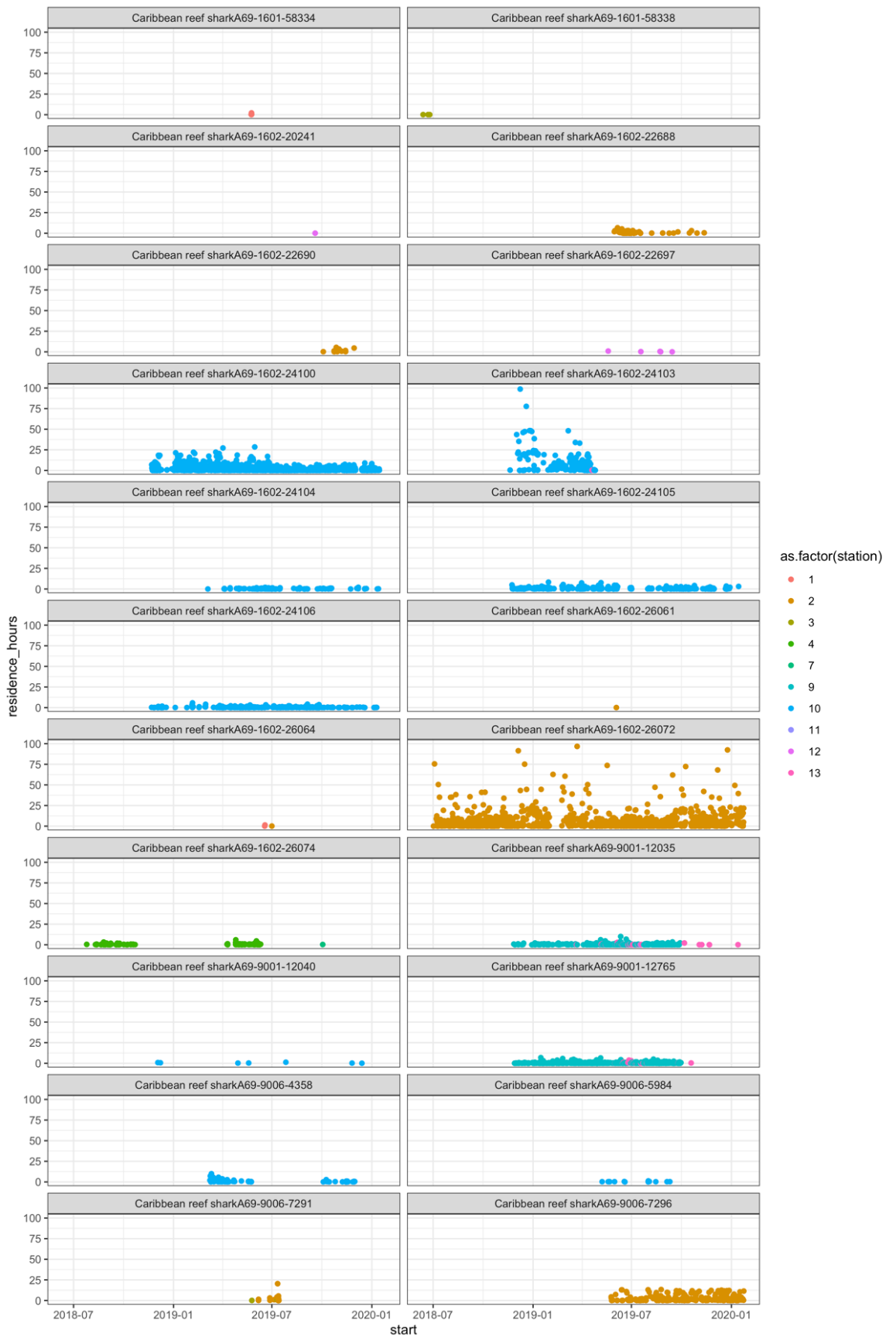 